Утверждаю: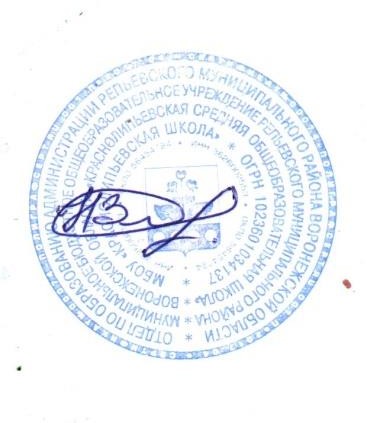 Директор школы___________Н.И.ЗубцоваКомплексно – тематическое планирование на 2021-2022 учебный годДетский сад «Радуга» МБОУ «Краснолипьевская школа» Календарный план воспитательной работыПлан воспитательной работы строится на основе базовых ценностей по следующим этапам:– погружение-знакомство, которое реализуется в различных формах (чтение, просмотр, экскурсии и пр.);– разработка коллективного проекта, в рамках которого создаются творческие продукты;– организация события, в котором воплощается смысл ценности.Данная последовательность является циклом, который при необходимости может повторяться в расширенном, углубленном и соответствующем возрасту варианте неограниченное количество раз.На практике цикл может начинаться с яркого события, после которого будет развертываться погружение и приобщение к культурному содержанию на основе ценности. Тематическое планирование образовательной деятельности  Модель организации воспитательно-образовательного процесса в детском саду на год с учетом комплексно-тематического принципаВ течение всего года воспитатель осуществляет педагогическую диагностику на основе наблюдения за поведением детей. В фокусе педагогической диагностики находятся понимание ребенком смысла конкретной ценности и ее проявление в его поведении, позволяющих детям стать активными субьектами познавательной деятельности в процессе  Программы воспитания.№ТемаКоличество занятий в неделю1Моя семья. Мои самые близкие, родные и любимые люди12Мать и дитя13Образ отца14Братья и сестры15Бабушки и дедушки16Моя родословная17Добро и зло18Хорошо ли быть злым19Наше настроение110Учимся справляться с гневом111Какие бывают поступки112Добрые дела и поступки. Добрые слова113Милосердие и сочувствие114Совесть115Жадность и щедрость116Прощение117Упрямство118Скромность119Благородность120Храбрость и трусость121Зависть122Доброжелательность123Справедливость124Хвастовство125Гордость126Послушание127Чувства других людей128Вера и верность129Мой край родной130Место, в котором я живу131 Достопримечательности родного края (района, города, села)132Мой любимый детский сад. От истоков к современности133Люди, оставшие след в истории родного края134Герои моей семьи в Великой Отечественной войне135На фронтах Великой Отечественной136Кто такой герой?137Улицы- герои моего края ( района, села)1Месяцы учебного года  Название тем  Месяцы учебного года  Тематические недели  Реализация проектов  Сезонные явления в природе  Праздники и развлечения  Традиции  Сентябрь  «Правила  и безопасность дорожного             движения» (для     всех             возрастных групп).  «Детский сад. Игрушки» (средняя и старшая группы).  «Школа. Школьные принадлежности» (подготовительные группы).  «Золотая осень» (все группы).  «Безопасная дорога» (для всех возрастных групп).  Сентябрь - рябинник,  листопадник,  Рюинь - от рева осенних ветров и зверей, особенно оленей. Хмурень – благодаря своим погодным отличиям от других – небо начинает часто хмуриться, идут дожди. Рябинник – созревает, наливается красным цветом рябина. Листопадник – начало листопада, деревья снимают летнюю одежду. День знаний,   День книги (подготовительные группы).  Международный день красоты (все группы). День дошкольного работника (старшие, подготовительные группы).  Экскурсия в школу  ( подготовительные группы).  Октябрь  «Времена года.  Осень» (все группы).  «Красивый участок»             (для Октябрь – листобой, мокрохвост или грязник, свадебник. Международный день музыки (все группы). Мир в котором я живу«Овощи. Фрукты» (все группы).  «Хлеб» (старшие и подготовительные группы).  «Поздняя осень.  Деревья» (все группы).  всех возрастных групп).  Листобой – интенсивное опадение листьев с деревьев. Мокрохвост или грязник – от осенних дождей, несущих ненастье и грязь. Свадебник – в октябре в крестьянском  быту традиционно справляли много свадеб.  Всемирный день животных (все группы).  «Урок чтения» (старшие и подготовительные группы).  Осенины – осенние утренники во всех возрастных группах детского сада.  Ноябрь  «Семья» (все группы).  «Одежда» (все группы).  «Мебель» (все группы).  «Посуда» (все группы).  «Профессии моих родителей» (средняя, старшая группы) «Дружат дети всей Земли» (подготовител.  группы)  Ноябрь – предзимник, грудень. Предзимник – последний осенний месяц, предвестник зимы.  Грудень – от груд замерзшей земли со снегом. На древнерусском языке зимняя замерзшая дорога называлась грудным полем.  День       народногоединства (4 ноября)  (все группы).  Всемирный день приветствия (все группы).  День Матери  (все группы).  Неделя игры и игрушки (все группы).  День Матери (все группы).  Декабрь  «Зима. Признаки зимы» (все группы).  «Зимние забавы» (все группы).  «Пожарная  безопасность» (средняя  группа).  «Новый год. Пожарная безопасность» (старшая и подготовительные группы).  «Новый год. Рождество» (все группы).  Зимний участок – оформление участка снежными постройками для детских игр  зимой   (все группы).  Декабрь – студень, от стужи и морозов, отмечавших этот месяц в старину.  «Новый год шагает по планете. Новогодние обычаи разных стран» (все группы).  Новогодние утренники (для всех возрастных             групп детского сада).  Январь  «Зимующие птицы» (все группы).  «Дикие животные» (все группы).  «Домашние животные» (все группы).  « Пришел мороз- береги ухо да нос».Неделя зимних игр и забав (все группы).  Январь – просинец, сочень или сечень.  Просинец – от начинающей показываться в это время синевы неба, просияния, от усиления, с прибавлением дня, солнечного света. Сочень или сечень – указывает или на перелом зимы, который, по народному поверью, происходит именно в январе, на рассечение зимы на две половины, или на трескучие, жестокие морозы.  Всемирный день «спасибо»       (все группы).  Неделя зимняя игр и забав (все группы).  « Небезопасные  зимние забавы»Февраль  «Рыбы» (все группы). «Транспорт»   (все группы).  «День защитника  Отечества» (все группы). «Проводы зимы. Масленица» (все группы).  Сагаалган.«Масленица» (старшая и подготовительные группы). «Что такое доброта?» (средняя группа)  Февраль – снежень, бокогрей. Снежень – от сильных снегопадов, вьюг, обилия снега, характерных для февраля. Бокогрей – в крестьянском быту в феврале скот выходит из хлевов и обогревает бока на солнце, которое становится все ярче, а сами хозяева отогревают  бока у печки – все же февраль – холодный зимний месяц.  День доброты  (все группы).  День защитника  Отечества (все  группы). Сагаалган.Масленица и Сагаалган (для всех возрастных групп).   Конкурс рисунков « Красота родногокрая» Викторина « Люби и знай свой край любимый»Март  «Мамин день» (все группы).  «Профессии наших мам» (все группы).  «Весна. Признаки весны» (все группы).  «Птицы весной»  (все группы).  «Профессия моей мамы» (все группы).  Март – зимобор и протальник. Зимобор – побеждающий зиму, открывающий дорогу весне и лету. Протальник – в этом месяце начинает таять снег, появляются проталины, капель.  Международный женский день.   Всемирный день театра.  Мамин праздник  (для всех возрастных групп)  Апрель  «Комнатные растения» (все группы).  «День космонавтики» (все группы).  «Книги» (средняя группа) «Уральские писатели детям» (старшая и подготовительные группы).  «Моя  Родина» (все группы).  «Профессия пожарный» (старшая группа). «Большое космическое путешествие» - игровой проект для всех возрастных групп.  Апрель – брезень, цветень, снегогон.  Снегогон – активное таяние снега, бегут ручьи, унося с собой остатки снега, прогоняя его.  Цветень – в апреле начинают зацветать некоторые деревья, расцветает весна.  Международный день детской книги (все группы). Всемирный день здоровья (все группы).  День космонавтики  (старшая и подготовительные группы).  День здоровья (все группы).  Праздник детской книги (все группы).  « Бережем свое здоровье или правила доктора Неболейко»Май   «День Победы» (все группы).  «Насекомые», «Лето» (все группы).  «Я – человек» (средняя группа).  «Моё здоровье» (старшая и подготовительные группы).  «Я – человек» (средняя группа).  «Моё здоровье» (старшая и подготовительные группы).  «Моя семья» (все группы)  Май – травник или травень, пролетник.  Травень – поскольку именно этот месяц славен буйством трав.  Пролетник – предвестник лета, прокладывает дорогу лету.  Праздник весны и труда (все группы). День Победы (все группы).  Международный день семьи (для всех возрастных групп).  « Наши люди- наша гордость» ( о знаменитых и заслуженных людях, а также Героях Советского Союза и района)Утренник        «До свиданья, детский сад!»  (подготовительные группы).  Интеллектуальная игра « Что? Где? Когда?»Месяцы учебного года  Название тем  Название тем  Название тем  Название тем  Название тем  Название тем  Название тем  Название тем  Месяцы учебного года  Тематические недели  Реализация проектов  Сезонные явления в природе  Праздники и развлечения  Праздники и развлечения  Традиции  Традиции  Традиции  Июнь  Солнце, воздух и вода – наши лучшие друзья (все группы).  Июнь – разноцвет, червень, изок. Изок – так назывался кузнечик, их в июне было очень много. Червень – от червеца или червеня; так называются особенного рода красильные черви, появляющиеся в это время.  Июнь – разноцвет, червень, изок. Изок – так назывался кузнечик, их в июне было очень много. Червень – от червеца или червеня; так называются особенного рода красильные черви, появляющиеся в это время.  Международный день защиты детей (все группы).  День России (для старшей и подготовительных групп) « Мы-россияне!»Сказки Пушкина.Международный день защиты детей (все группы).  День России (для старшей и подготовительных групп) « Мы-россияне!»Сказки Пушкина.Труд в цветнике и на огороде (для всех групп).  Июль  Экологические проекты «Наш цветник», «Наш огород»           (все группы).  Июль – страдник, червень, липец, грозник.  Червень – от плодов и ягод, которые, созревая в июле, имеют красный оттенок.  Липец – от липы, которая цветет в июле. Страдник – от страдных летних работ. Грозник – от сильных июльских гроз. Июль еще называют «макушкою лета», так как он – самый жаркий летний месяц, середина лета.  Июль – страдник, червень, липец, грозник.  Червень – от плодов и ягод, которые, созревая в июле, имеют красный оттенок.  Липец – от липы, которая цветет в июле. Страдник – от страдных летних работ. Грозник – от сильных июльских гроз. Июль еще называют «макушкою лета», так как он – самый жаркий летний месяц, середина лета.  День ГИБДД (все группы).  День рождения города(села).День ГИБДД (все группы).  День рождения города(села).Труд в цветнике и на огороде (для всех групп).     Транспорт нашего села. Знакомство с транспортом ( города, села)«Через добрые дела можно стать экологом»« Мой родной край: заповедные места»Август  «В здоровом теле – здоровый дух» (все группы).  Август – жнивень, зарев, серпень. Зверев – от сияния зарниц, часто бывающих в августе. Серпень – от серпа, которым снимают с полей хлеб. Жнивень – название также связано с полевыми работами, жнивье – это поле, с которого убрали хлеб.  Август – жнивень, зарев, серпень. Зверев – от сияния зарниц, часто бывающих в августе. Серпень – от серпа, которым снимают с полей хлеб. Жнивень – название также связано с полевыми работами, жнивье – это поле, с которого убрали хлеб.  День физкультурника (все группы). День строителя (все группы).  День рождения флага.День светофора.День физкультурника (все группы). День строителя (все группы).  День рождения флага.День светофора.Спортивные праздники (все группы).  «Путешествие на Волшебный островок»« Спорт – мой друг»